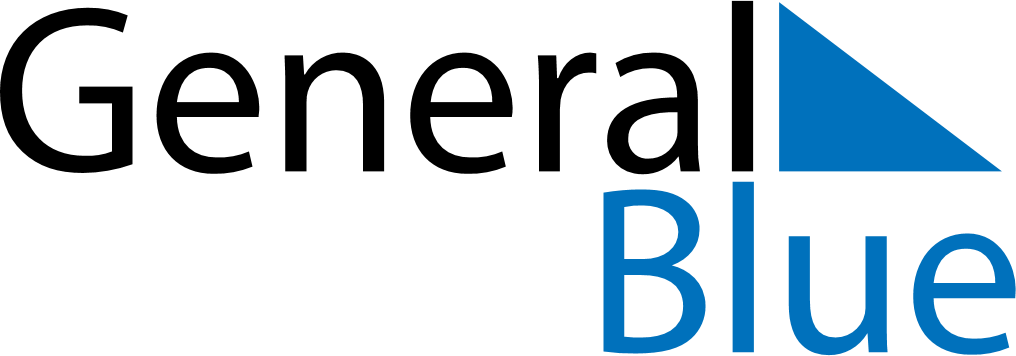 September 2021September 2021September 2021September 2021September 2021September 2021EthiopiaEthiopiaEthiopiaEthiopiaEthiopiaEthiopiaSundayMondayTuesdayWednesdayThursdayFridaySaturday1234567891011New Year’s Day12131415161718192021222324252627282930Finding of the True CrossNOTES